Pneumatic Winch or HoistInformation Required for Quotation1.  What is the pneumatic winch or hoist application? 		- Pulling along ground?		- Lifting overhead?		- Give specific details…… 2.  What is the pneumatic supply available?		- Pressure		- Flow Rate			OR		- Pacific Marine to Recommend Pressure and Flow Rate3.  Line pull needed (how heavy is maximum load)?4.  Line speed needed (how fast does the line need to pay in and out)?		- is a two speed winch needed?5.  How many feet and what size is the wire on the drum?-  Length of wire needed (feet or meters)		-  Size of wire needed (1/8, ¼, ½, ….1 etc)-  Is a hook or thimble eye need at end of the wire6.  Is a quote for the wire needed?7.  Are there any special requirements?		- Man Rider- Split drum- Grooved drum- Level wind- Free Fall or Controlled Fall- 2 speed winch (high and low)- ?8.  What is the duty cycle? (how many minutes per hour will the unit be used or is there going to be continuous use?9. How many winches are needed per above specification? 10.  What is the location for delivery of the product?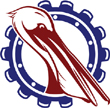 PACIFIC MARINE & INDUSTRIAL®P.O. Box 70520, Richmond, California, United States 94807-0520510-233-2310 ◊ info@PacificMarine.net ◊ www.PacificMarine.net